2016年駐榕港人港企交流會(福州市)為進一步促進福建與香港的經貿合作交流，香港特區政府駐粵經濟貿易辦事處及駐福建聯絡處將舉辦「2016年駐榕港人港企交流會」，屆時福州市領導及福州市各經貿部門的負責人也將出席交流會，介紹福州市的十三五規劃、福州新區及自貿區的最新政策及投資環境等。有關交流會的安排詳情如下：日　期：	2016年3月10日（星期四）時　間：	17:30-20:00地　點：   	福州世茂洲際酒店五樓大宴會廳1                 （福州市台江區廣達路108號）語　言：	普通話費    用：	全免議     程  ：17:30 - 18:00      來賓簽到18:00 - 18:05      香港特區政府駐粵經濟貿易辦事處主任鄧家禧先生致辭18:05 - 18:10       福州市領導致辭18:10 - 18:30     福州市政府相關部門介紹福州市十三五規劃、福州新區及自貿區的最新政策及投資環境等18:30 – 18:35      香港貿易發展局福建代表羅煥釗先生致辭18:35 – 20:00      嘉賓交流20:00                   結束有興趣參加交流會的人士請填妥以下報名表，並於2016年2月29日或以前以傳真、電子郵件方式或通過微信平台送回駐粵辦。參加者請攜帶公司名片準時出席，香港特別行政區政府駐粵辦將不再發出確認函。如有查詢，請與駐福建聯絡處經理趙雯女士聯絡（電話：(86 591) 8825 5635）。致：	香港特別行政區政府駐福建聯絡處傳真：(86 591) 8825 5630電郵：sofia_zhao@gdeto.gov.hk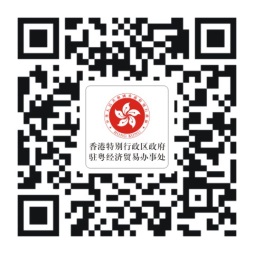 【掃二維碼 微信報名】2016年3月10日2016年駐榕港人港企交流會(福州市)報名表（請於2016年2月29日或以前回覆）本人/本公司出席名單:注意事項：香港特別行政區政府駐福建聯絡處不會就講座或交流會發出確認函，請當日準時出席。香港特別行政區政府駐粵經濟貿易辦事處擬透過參加者在本表格提供的電郵向參加者發放每週五出版的《駐粵辦通訊》，該《通訊》內容包括中央、廣東、福建、廣西、海南、雲南和香港的經貿資訊及活動等。如同意此安排，請在下面空格加上「」號。 □    同意接收《駐粵辦通訊》姓 名職 位1.2.機構名稱：聯繫人：電 話：電 郵：傳 真：地 址：